                                   CV (Curriculum Vitae)                                               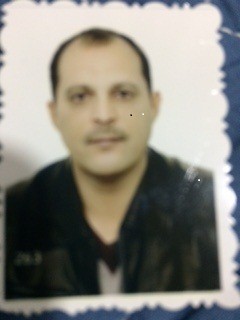 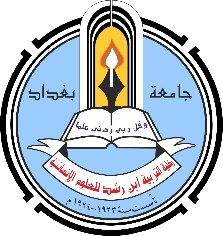 First: Academic CertificatesSecond:CoursesThird:Academic ResearchesFourth:Occupation/StatusFifth:Teaching ExperiencesSixth:ActivitiesSeventh:Higher Studies SupervisionUniversity of Baghdad-College of Education/IbnRushdFull NameMAJID RASIM YOUNUSAcademic Certificate  PhD  PhD  Academic RankInstructorFacultyCollege of EductaionCollege of EductaionMajor LinguisticsCredentialsCredentialsCredentialsCredentialsCredentialsBachelor (B.A)Bachelor (B.A)Bachelor (B.A)Bachelor (B.A)Bachelor (B.A)UniversityCollegeDepartment       Department       YearBaghdadCollege of EducationDepartment of English Department of English 1996Master (M.A)Master (M.A)Master (M.A)Master (M.A)Master (M.A)UniversityCollegeDepartmentDepartmentYearBaghdadCollege of Education Department of EnglishDepartment of English1998Thesis Topic Investigating Iraqi College Students’ Production of English Intra-Word and Inter-Word Consonant ClusterInvestigating Iraqi College Students’ Production of English Intra-Word and Inter-Word Consonant ClusterInvestigating Iraqi College Students’ Production of English Intra-Word and Inter-Word Consonant ClusterInvestigating Iraqi College Students’ Production of English Intra-Word and Inter-Word Consonant ClusterDoctorate (PhD)Doctorate (PhD)Doctorate (PhD)Doctorate (PhD)Doctorate (PhD)UniversityCollegeDepartmentDepartmentYearBaghdadLondon Met UniversityDepartment of language StudiesDepartment of language Studies2018Dissertation Topic Speech Intelligibility: A Study of Iraqi EFL learners’ Accented English Speech Intelligibility: A Study of Iraqi EFL learners’ Accented English Speech Intelligibility: A Study of Iraqi EFL learners’ Accented English Speech Intelligibility: A Study of Iraqi EFL learners’ Accented English The Course TitleDateNVivoطرائق بحثReferencingطرائق تدريسدورة سكوبسدورة بوابة الباحث201620162015199620192019Topics1- phonological adaptation of English loanwords into Iraqi Arabic2-Morphophonemic analysis of English derivatives by Iraqi College Students3-Investigating Iraqi College Students' production of English inter word and intra word consonant clusters4- Speech intelligibility a study of Iraqi EFL learners’ accented EnglishTitleTitlePositionPositionFrom year to …From year to …Ministerial Committee Ministerial Committee Ministry of Higher EducationMinistry of Higher Education2014-20132014-2013Manager of the advisory board Manager of the advisory board College of Education College of Education 2014-20122014-2012Manager of TOEFL centerManager of TOEFL centerCollege of EducationCollege of Education2014-20122014-2012No.SubjectStageUniversity/College/Dep.GrammarFirstUniversity of BaghdadComprehensionFirstUniversity of BaghdadPhoneticsSecondUniversity of BaghdadActivityNo. of TimesCommittee Membership                                      4444Conferences5Symposium7Workshop9Social Activities3Academic Seminar7No.Student’s NameThesis/Dissertation TopicAcademic Degree/Date